FOR IMMEDIATE RELEASEAUGUST 22, 2022DRILL PIONEER 22Gz CONTINUES HIS YEAR OF THE BLIXKY WITH THE RELEASE OF NEW SINGLE AND VISUAL FOR “WHY WOULD I LACK (FEAT. SPMB BILLS)”FOLLOW UP TO RELEASE OF “SNIPER GANG FREESTYLE PT.2” VISUALTHE BLIXKY TAPE 2 (DELUXE) AVAILABLE NOW VIA SNIPER GANG/ATLANTIC LISTEN TO “THE BLIXKY TAPE 2 (DELUXE)” WATCH “WHY WOULD I LACK (FEAT. SPMB BILLS)”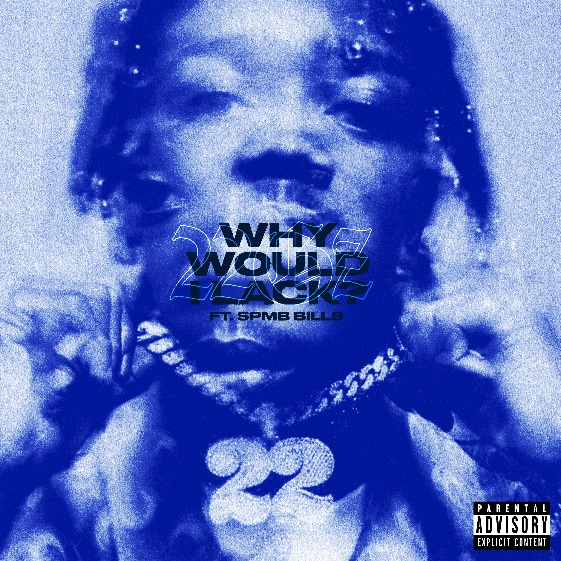 DOWNLOAD HI-RES ARTWORKToday, RIAA gold certified Brooklyn Drill pioneer 22Gz continues his Year of The Blixky with the release of “Why Would I Lack? (Feat. SPMB Bills)” streaming on all DSPs HERE. The single is accompanied by a visual streaming now via YouTube HERE and Directed by J. Sitez (“Said It’s Lit” & “Ahhh Ha (Freestyle).” The new single is produced by Yozoura (Rowdy Rebel, B Lovee, Kay Flock, Bouba Savage, CoachDaGhost, Edot Baby). “Why Would I Lack? (Feat. SPMB Bills)” also comes on the heels of the release of “Sniper Gang Freestyle Pt.2” streaming now via YouTube HERE.Earlier this year, we saw the release of previous singles “Up N Stuck (Feat. Kodak Black),” “Spin,” “Keep A Blixky,” and “Omerta (Feat. COACHDAGHOST)” all streaming via YouTube HERE. Previously, the “Year of the Blixky” rolled on with the March 22nd release of the official music video for “Loyalty (Feat. Internet Money),” directed by Todd Uno (Gucci Mane, Pooh Shiesty) and streaming now via YouTube HERE. “Omerta” – which pairs 22Gz with his longtime friend, fellow Brooklyn Drill star CoachDaGhost – and “Loyalty” are among the many highlights found on THE BLIXKY TAPE 2 (DELUXE), available now via Sniper Gang/Atlantic at all DSPs and streaming services. The expanded edition of 22Gz’s blockbuster 2021 mixtape also includes such explosive new tracks as “Possessed” and “Said It’s Lit,” both accompanied by official music videos streaming now at YouTube.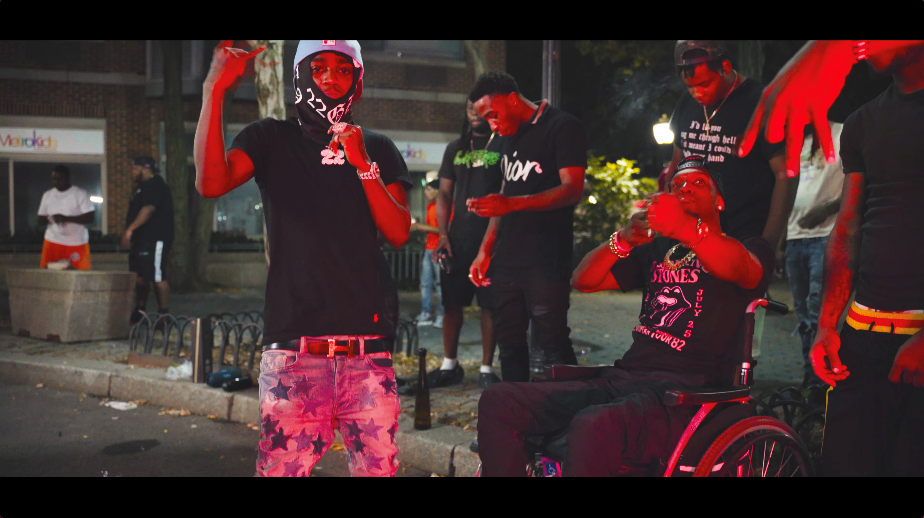 First released March 2021 to wide ranging national applause, THE BLIXKY TAPE 2 is highlighted by the hugely popular single, “Twirlanta,”. The track has earned millions of worldwide streams to date and is joined by an equally potent official video, now surpassing 10M views via YouTube HERE. In addition, THE BLIXKY TAPE 2 – which features beats created by a cadre of top domestic and international producers including Reazy Renegade, Ghosty, Young Dza, Zacky Beatz, and more – also includes such hits as “Blixky Gang Freestyle Pt. 2,” “Movie (Feat. CoachDaGhost),” “Casa,” “Never Be The Same (Feat. Jackboy),” and “Fallen Blixkys.” Furthermore, 22Gz kept the fire going with a pair of additional 2021 smashes, “Retaliation” and “Steppers,” both of which are joined by official visuals at YouTube. With hundreds of millions of worldwide streams and more than 125M YouTube views thus far, 22Gz stands tall at the forefront of New York Drill, consistently rewriting the rulebook with every release, leading the pack while bringing “Blixky” to the worldwide lexicon. Beyond the metallic ironclad beats, viral dances, hundreds of millions of streams, and acclaim from such high-profile outlets as Vulture, The Source, Pitchfork, and Noisey, 22Gz has cast a long shadow over the genre with a one-of-a-kind combination of menacing melodies and razor-sharp rhymes. Toughened up by the trauma of his father’s murder, the tribulations of being raised by his older sisters, and his own trouble with the law, 22Gz first lit the match for the Brooklyn Drill movement in 2017 with “Suburban,” christened by Pitchfork as “the first Brooklyn Drill song worth a damn.” A deal with Sniper Gang in partnership with Atlantic Records kicked off with 2019’s original THE BLIXKY TAPE, followed a year later by GROWTH & DEVELOPMENT, highlighted by the RIAA gold certified breakthrough, “Suburban Pt. 2,” now boasting over 34M YouTube views. In its aftermath, Complex cited 22Gz as “a trailblazer of Brooklyn drill music,” while HYPEBEAST simply stated, “22Gz is one of the main reasons Brooklyn’s drill scene made its way to the masses.”CONNECT WITH 22Gz INSTAGRAM | YOUTUBE | TWITTER | FACEBOOK WWW.22GZOFFICIAL.COM FOR PRESS INQUIRIES PLEASE CONTACT ARIANA.WHITE@ATLANTICRECORDS.COM 